31.05.2022 в лицее состоялся итоговый педсовет «Применение новых подходов в обучении для развития функциональной грамотности учащихся». На нем коллеги обобщили опыт работы МБОУ «Лицей №89» по развитию функциональной грамотности. Заместитель директора по УМР Безрукова А. С. рассказала о  развитии функциональной грамотности (из опыта работы педагогов МБОУ «Лицей №89»). О. В. Давыдова, учитель биологииА. С. Орлов, учитель технологии О. В. осветили развитие глобальных компетенций обучающихся в рамках интеграции внеурочных занятий по биологии и технологии. Л.В. Найденова, М. В. Быданова,  учителя русского языка и литературы рассказали о развитии читательской грамотности через предтекстовую деятельность. Е. П. Орлова, учитель математики показала развитие финансовой грамотности на уроках математики в основной школе. О. В Вышарь, учитель начальных классов осветила развитие математической грамотности на уроках в начальной школе. А. С. Безрукова,Н. А. Леонгард, учителя английского языка рассказали о синквейне, как приёме развития креативного мышления на уроках английского языка.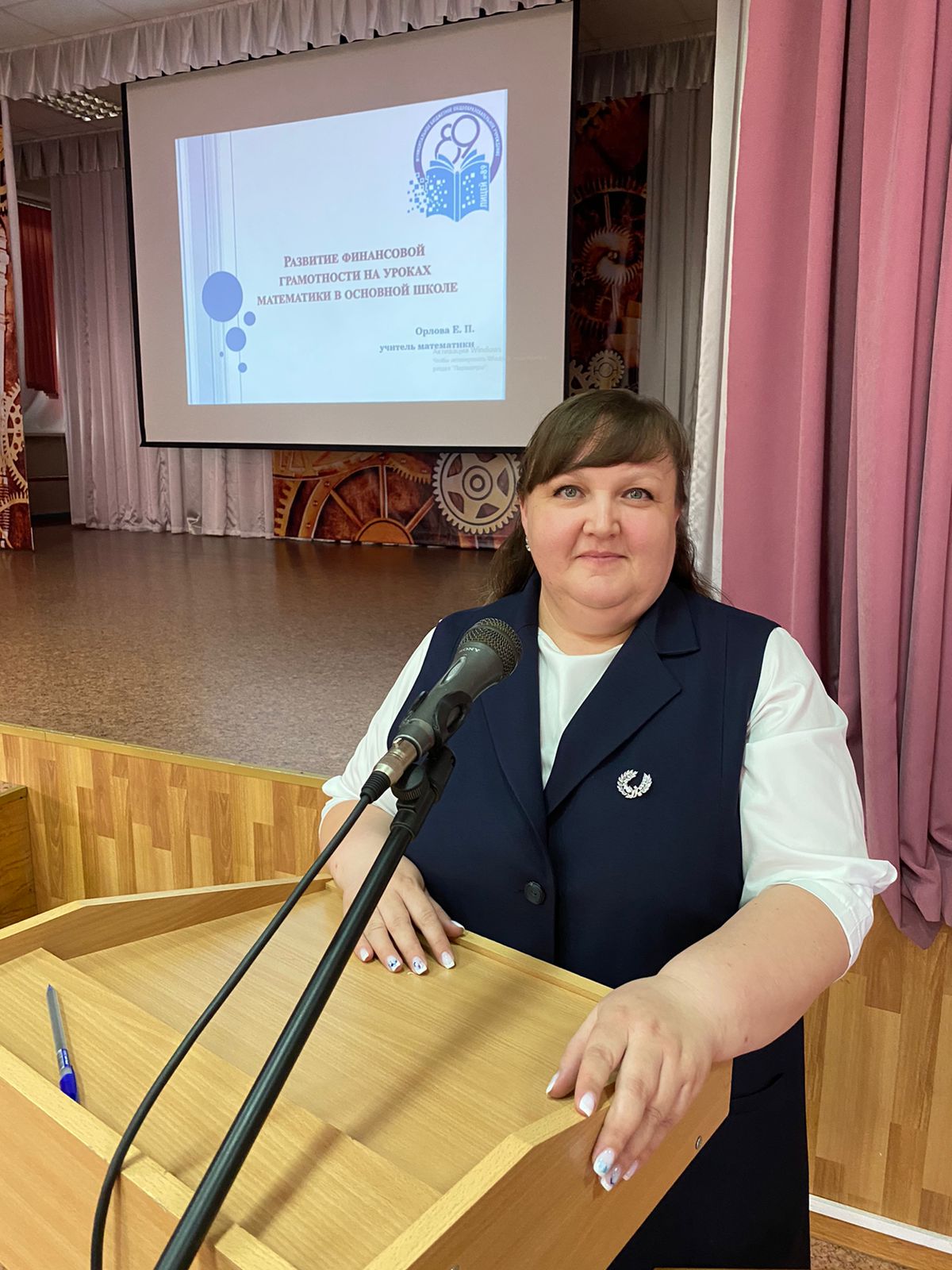 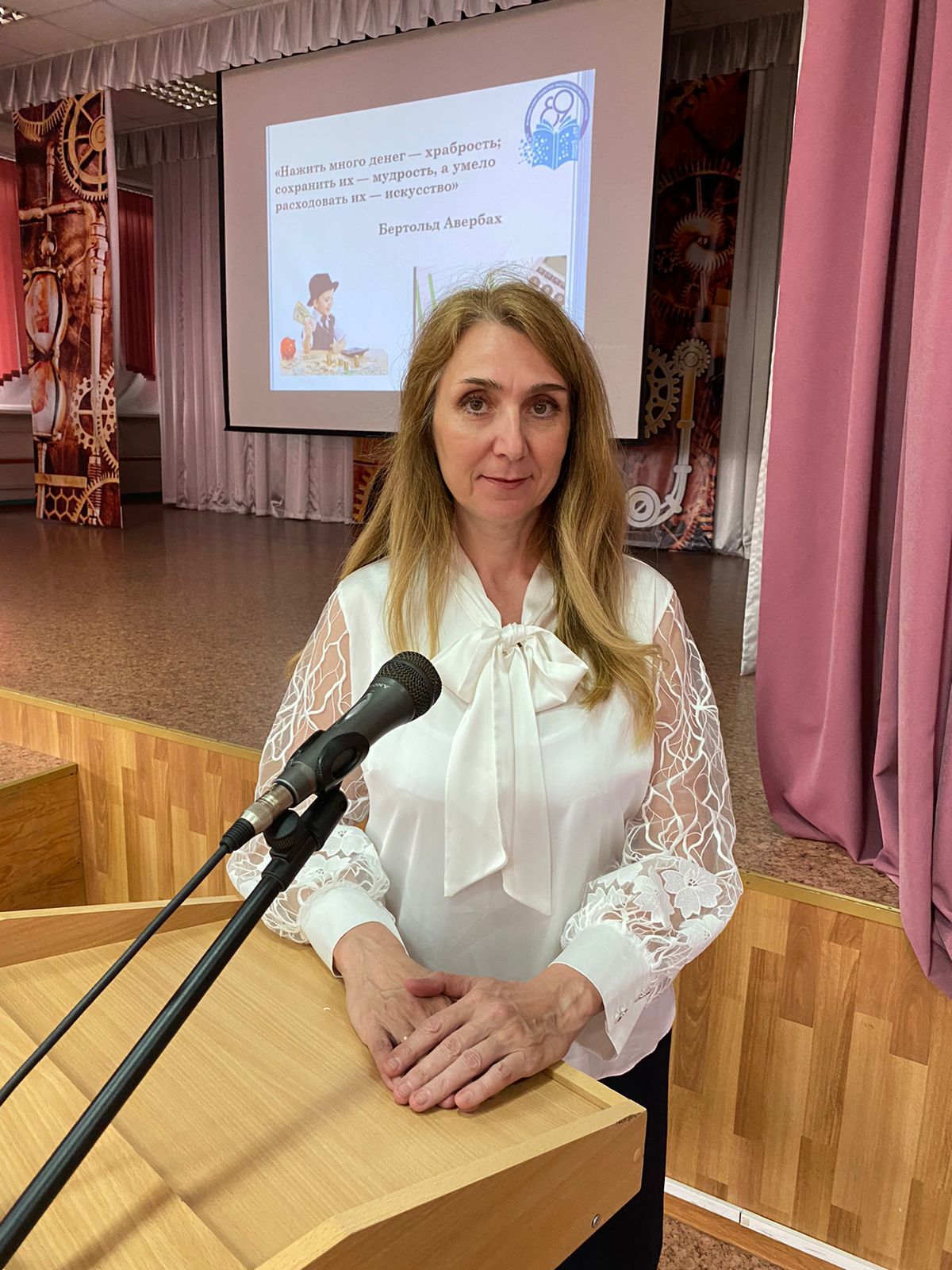 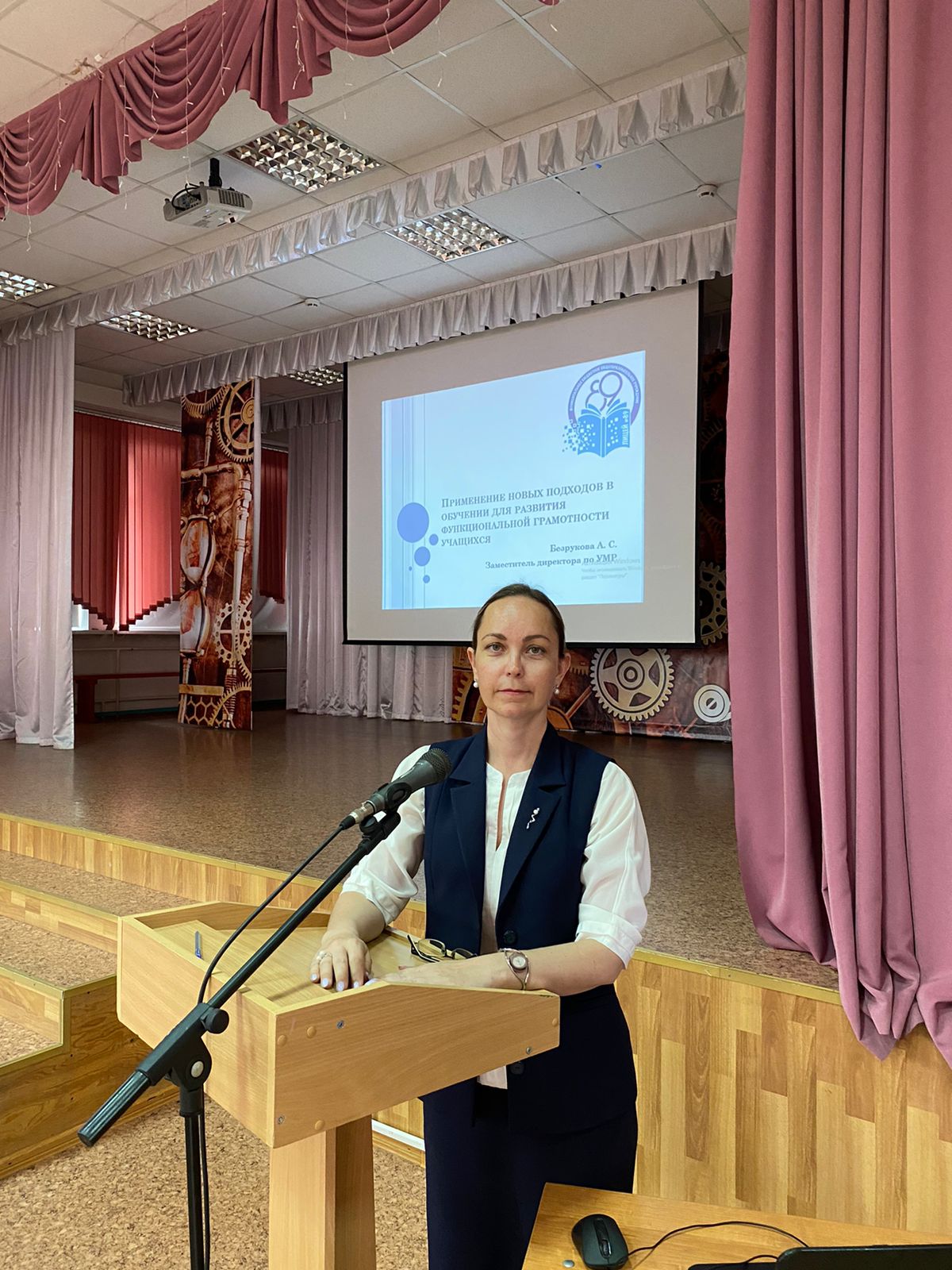 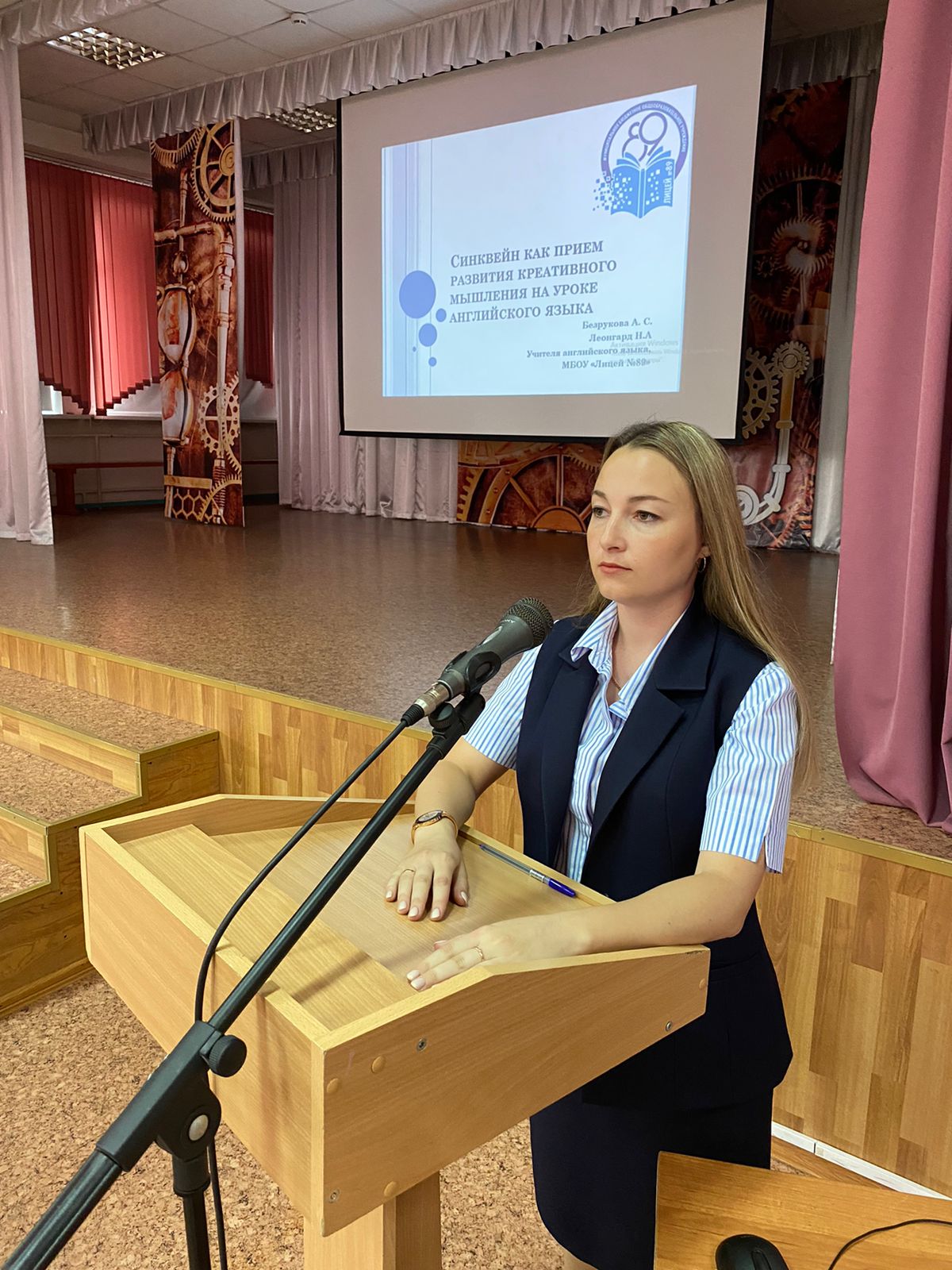 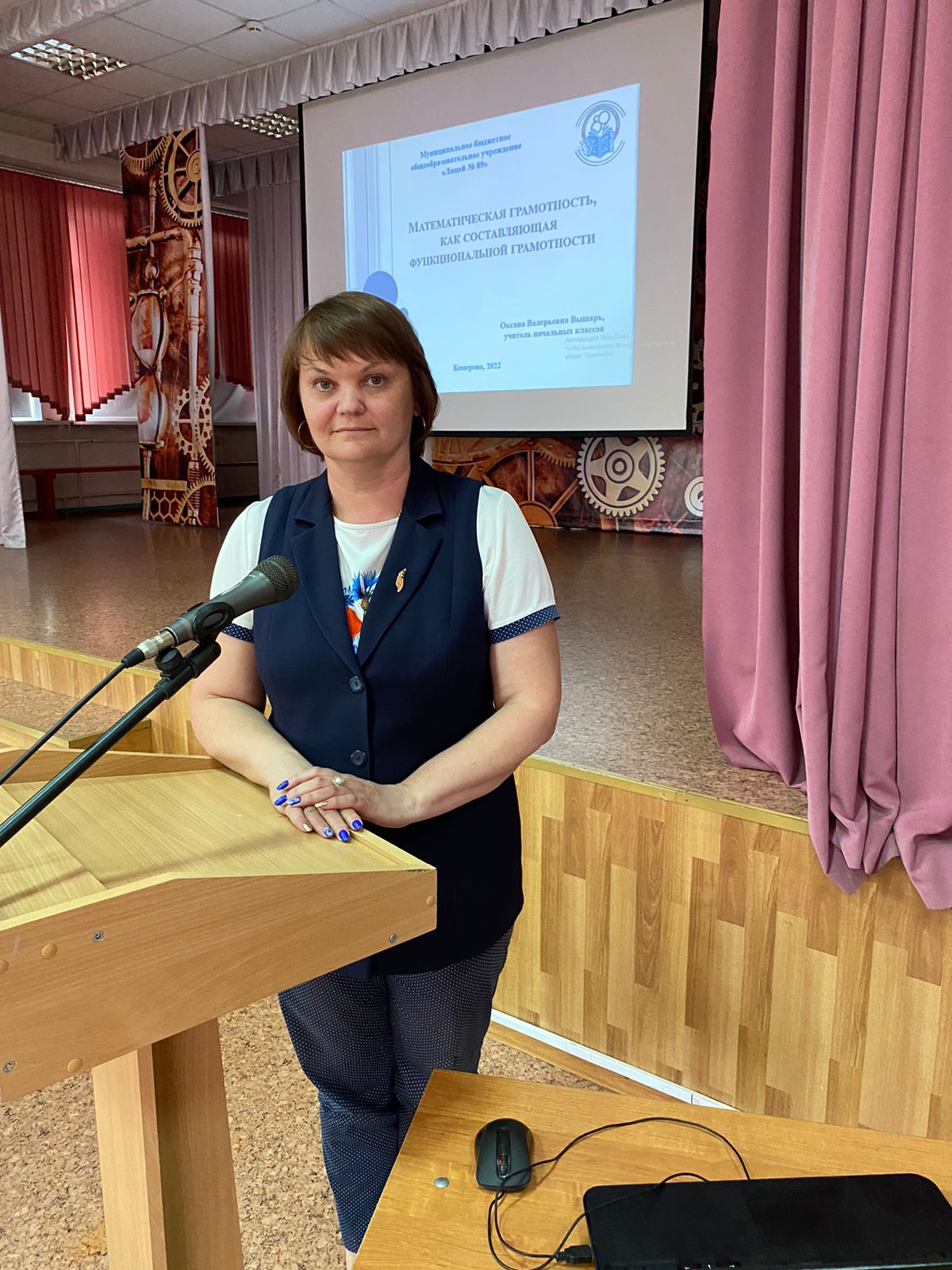 